Simran Sahota Memorial Fund  Ever since a young child, Simran loved to play hockey.  From the locker room shenanigans to the triumphs of winning a game, his passion for the game deepened.  In his memory, the Simran Sahota Memorial Fund was created to help other kids enjoy and take part in their own Hockey experiences."   For information on how you can receive assistance through this fund, please contact the Administrator for WKMHA at westkelownaminorhockey@shaw.ca.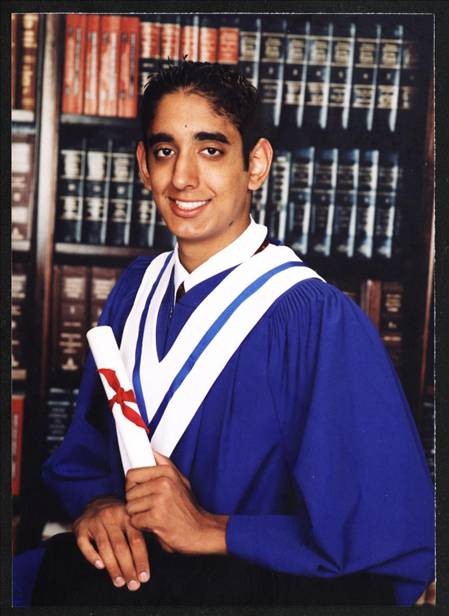 